Engineering in Reverse! Activity – 
Engineering in Reverse Worksheet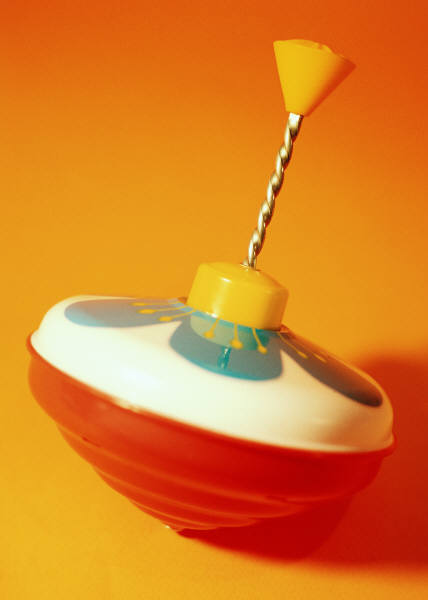 In the box below, complete a detailed drawing of the internal components (i.e, 
the inside mechanisms) in the push-toy before it has been disassembled.  
Your drawing should include:Label for all partsBrief description of each part’s function(s)In the box below, complete a detailed drawing of the internal components of the push-toy after it has been disassembled.  Your drawing should include:Label for all partsBrief description of each part’s function(s)After you have completed your drawing, answer the following questions.What does this device do?  What parts make it work this way?________________________________________________________________________________________________________________________________________________________________________________________________________________________________________________________________________________________________________________________________________________________________________________________________________________________________________________How would you improve the way this device is made?________________________________________________________________________________________________________________________________________________________________________________________________________________________________________________________________________________________________________________________________________________________________________________________________________________________________________________How could you change this device to make it more cost effective to produce? ________________________________________________________________________________________________________________________________________________________________________________________________________________________________________________________________________________________________________________________________________________________________________________________________________________________________________________Can you redesign this device to make it function differently? How would you do this?________________________________________________________________________________________________________________________________________________________________________________________________________________________________________________________________________________________________________________________________________________________________________________________________________________________________________________